Publicado en BARCELONA el 22/11/2019 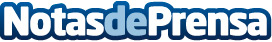 Los implicados en la cadena de valor creen que los centros de datos hiperescala tendrán un impacto positivoUn nuevo estudio de Schneider Electric indica que los centros de datos de hiperescala representarán el 53% de todos los data centers desplegados en el mundo para 2021, cuando el tráfico entre ellos se cuadruplicará 

En tres años, más de la mitad de los actores que conforman la cadena de valor dedicarán la mayoría de su tiempo a proyectos de hiperescala, normalmente centrados en big data y computación en la nubeDatos de contacto:Noelia Iglesias935228612Nota de prensa publicada en: https://www.notasdeprensa.es/los-implicados-en-la-cadena-de-valor-creen-que Categorias: Hardware Ecología E-Commerce Software Otras Industrias http://www.notasdeprensa.es